УТВЕРЖДЕНИсполкомом
 ОФСОО «Федерация Хапкидо России» 
«___»___________2023РЕГЛАМЕНТподготовки и проведения спортивных соревнований по хапкидоРЕГЛАМЕНТподготовки и проведения Первенств и Чемпионата России, командного чемпионата России, Кубка России ФХРОБЩИЕ ПОЛОЖЕНИЯНастоящий регламент определяет порядок и требования к организации и проведению спортивных мероприятий по хапкидо, включаемых в Единый Календарный план.К спортивным мероприятиям относятся:Чемпионаты и Первенства России, Кубок и Командный Чемпионат России ФХР. Окружные отборочные Чемпионаты и Первенства.Общероссийские и межрегиональные соревнования.При подаче заявок, подготовке и проведении соревнований, отчете о проведённых соревнованиях проводящая сторона руководствуется:ПОЛОЖЕНИЕМ о межрегиональных и всероссийских официальных спортивных соревнованиях по хапкидо на	годномер-код вида спорта: 1770001411АПРАВИЛАМИ ВИДА СПОРТА «ХАПКИДО»ПОРЯДКОМ включения физкультурных и спортивных мероприятий (в том числе значимых международных официальных физкультурных мероприятий и спортивных мероприятий) в Единый календарный план межрегиональных, всероссийских и международных физкультурных мероприятий и спортивных мероприятий (УТВЕРЖДЕН приказом Министерства спорта Российской Федерации от 27 августа 2021 г. № 667 (вступил в силу 09.10.2021) (зарегистрирован Минюстом России 28 сентября 2021 г., регистрационный № 65167)ОБЩИМИ ТРЕБОВАНИЯМИ к содержанию положений (регламентов) о межрегиональных и всероссийских официальных физкультурных мероприятиях и спортивных соревнованиях, предусматривающие особенности отдельных видов спорта (УТВЕРЖДЕНЫ приказом Минспорта России от 01 июля 2013 г. № 504 (зарегистрирован Минюстом России 16 сентября 2013 г., регистрационный № 29968), с изменениями, внесенными приказами Минспорта России от 09 января 2014 г. № 1 (зарегистрирован Минюстом России 11 марта 2014 г., регистрационный № 31568), от 26 июля 2019 г. № 592 (вступил в силу 01.09.2019) (зарегистрирован Минюстом России 20 августа 2019 г., регистрационный № 55682)ИНЫМИ ДОКУМЕНТАМИ федеральных и региональных властей, регулирующих данную сферу;НАСТОЯЩИМ РЕГЛАМЕНТОМПодача заявок2.1 Заявки на включение соревнований в ЕКП на следующий год, предоставляются в ФХР не позднее чем за две недели, установленного Министерством Спорта срока подачи (до 30 сентября текущего года).Заявки на изменения в ЕКП текущего года представляются не позже, чем за два месяца до даты планируемого начала соревнования. Заявка подаётся региональной федерацией и подписывается ее президентом. К заявке прилагаются:письменные согласования органов исполнительной власти субъектов Российской Федерации в области физической культуры и спорта, на территории которых предполагается проведение указанных спортивных соревнований (в случаях, когда место проведения спортивных соревнований определяется в их финальной стадии;письменное согласование с органом исполнительной власти субъекта Российской Федерации в области физической культуры и спорта, на территории которого планируется проведение данного мероприятия, (представляется после определения места проведения); подтверждений о правомочности использования в наименовании всероссийского или межрегионального спортивного соревнования (за исключением чемпионата, первенства, Кубка России, чемпионата, первенства федерального округа, двух и более федеральных округов, для которых наименованием является их статус) имени гражданина (за исключением спортивных соревнований, посвященных памяти выдающихся граждан СССР и России, ушедших из жизни), символики, защищенной в соответствии с законодательством Российской Федерации, наименования юридического лица или органа государственной власти;общая характеристика спортивного сооружения (должно быть включено во всероссийский реестр объектов спорта), подтверждающего его соответствие требованиям для проведения соревнований по хапкидо, наличие и доступность других объектов инфраструктуры (гостиницы, транспорт и т.п.);точные даты проведения, включая день заезда и отъезда, планируемое количество участников (ежедневное время соревнований не должно превышать 12 часов; за это время должно проводиться не более 80 поединков на одном ковре;подтверждение наличия источников финансирования; необходимого количества судейских систем, другого спортивного оборудования и инвентаря.2.2. Спортивные мероприятия не включаются в ЕКП в случаях:представления предложений для включения спортивных мероприятий в ЕКП, не соответствующих главе III Порядка, или с нарушением срока их подачи, установленного пунктом 23 Порядка;несоответствия заявляемого мероприятия Порядку;отсутствия утвержденного положения о межрегиональных и всероссийских официальных спортивных соревнованиях;отсутствия письменного согласования с органом исполнительной власти субъекта Российской Федерации в области физической культуры и спорта, на территории которого планируется проведение спортивного соревнования;одновременного проведения в одном и том же виде программы чемпионата России, Кубка России или первенства России, другого всероссийского спортивного соревнования, чемпионата или первенства федерального округа, двух и более федеральных округов, другого межрегионального спортивного соревнования, физкультурного мероприятия;проведения более одного чемпионата России, Кубка России или первенства России в соответствующем виде программы в календарный год или спортивный сезон проведения соревнований;одновременного проведения в одном и том же виде программы международного спортивного соревнования на территории Российской Федерации и всероссийского или межрегионального спортивного соревнования.по решению исполкома ФХР за ранее допущенные нарушения в проведении соревнований.На все соревнования, включённые в ЕКП, приказом президента ФХР назначается технический делегат Окончательный срок приема предварительных заявок – 10 дней до начала мероприятия. Позже этого срока заявки не принимаются и команды не допускаются. Организаторы турнира в течение недели после окончательного срока приема предварительных заявок проводят работу с руководителями региональных федераций по укомплектованию спортсменами недостающих весовых категорий.Организаторы соревнований и ФХР размещают в открытом доступе информацию об участниках соревнований.Организаторы соревнований, после проведения жеребьёвки и формирования сеток, незамедлительно направляют их по электронному адресу, указанному в Положении о межрегиональных всероссийских официальных спортивных соревнований по хапкидо. Организаторы соревнований и ФХР размещают эту информацию в открытом доступе.При нарушении требований Регламента и Положения, а также фальсификации и искажении результатов итогового отчета, Исполком ФХР оставляет за собой право не рассматривать заявку на проведение Всероссийских соревнований и включения его в ЕКП на следующий год от соответствующей региональной федерации.Не предоставление или несвоевременное предоставление, а также неполное и некорректное предоставление информации, указанной в пунктах 7 и 8 является основанием для отказа в подаче документов для присвоения спортивных званий/разрядов. Лица, допустившие вышеуказанные нарушения, подлежат наказанию в соответствии с дисциплинарным кодексом.Организаторы соревнований предоставляют открытый доступ к информации о ходе соревнования для всех заинтересованных лиц, включая представителя от ФХР.Организация соревнованийСПИСОКканцелярских и хозяйственных товаров, необходимых для полноценной и качественной работы секретариата и мандатной комиссииПримечания:необходимо обеспечить работу секретариата в ночное время, создать условия секретариату беспрепятственно добираться до места проживания;обеспечить секретариат и членов мандатной комиссии возможностью выпить чай (кофе); для чего на отдельном столе иметь: чай, кофе (хорошего качества), молоко или сливки, сахар, ложечки, одноразовые кружечки, тарелочки, чайник (кулер), вода, салфетки, десерт, бутерброды, печенье, конфеты;место работы секретариата желательно расположить с выходом в зал напрямую.ТРЕБОВАНИЯк оборудованию спортивного зала для проведения спортивных соревнованийПОДГОТОВКА АРЕНЫСпортивные соревнования должны проводиться на объектах спорта, включенных во всероссийский реестр объектов спортЗастелить площадку покрытием (если требуется).Застелить додянги согласно приложенной схеме №1.Схема №1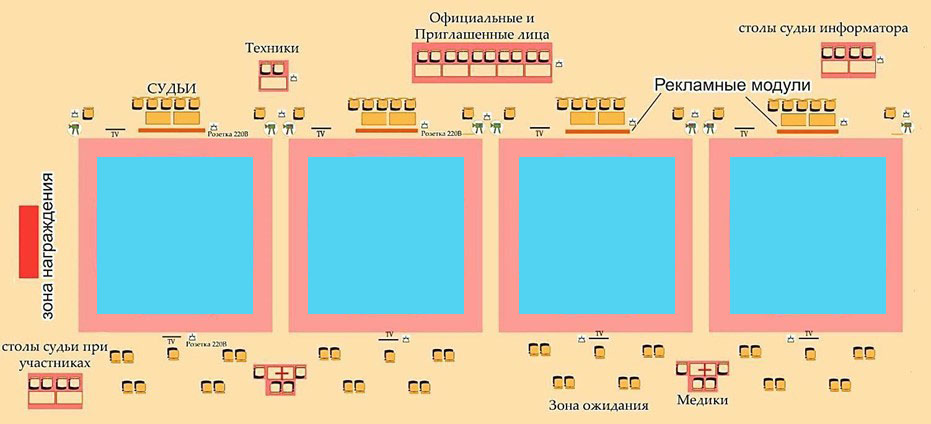 ОБЩИЕ ТРЕБОВАНИЯ К СПОРТИВНОЙ ПЛОЩАДКЕ:Необходимое количество стационарных зрительских мест от 400 до 1500.Пьедестал почета для награждения спортсменов на 4 места, на фоне пресс-стены с названием мероприятия и логотипами спортивных федераций и спонсоров.Главный баннер с названием мероприятия и логотипами спортивных федераций и спонсоров.Подвести электричество к столам судей на додянгах согласно схеме №1.Подготовить для медицинской бригады 2 стола, по 4 посадочных места.Подготовить столы и посадочные места для официальных и приглашенных лиц.Установить урны на додянгах (по 3 шт. на каждом корте), у столов медицинской бригады (по 1 шт.), технических служб 1шт, у стола при участниках 1шт, у столов приглашенных и официальных лиц.Подготовить столы 2 шт. и посадочные места 4 шт. для судьи информатора.Подготовить столы 2 шт. и посадочные места 2 шт. для судьи при участниках.Подготовить посадочные места в зону проверки и ожидания 20 шт.Подготовить стол 1 шт. и посадочные места 2 шт. для технических служб.Подвести проводной интернет к столу технических служб (скорость интернета не менее 20Мб) – 1 кабель.Организовать навигацию по спорткомплексу.Обеспечить звуковое сопровождение мероприятия – 2-3 радиомикрофона.Обеспечить звуковое сопровождение в зоне разминки спортсменов.Обеспечить спортивную площадку спортивным освещением, не менее 2000 люм.Обязательное условие: плакаты ФХР, ОКР, Минспорта РФ на плакатах, буклетах и программах.ТЕХНИЧЕСКИЕ ТРЕБОВАНИЯ НА ОДИН КОВЕРДодянг (1 шт.) 10*10 метров с зоной безопасности 2 м., в том числе выделенная цветом зона поединка 8*8 метров (согласно схеме №2)Поставить столы 2 шт. со стороны рабочей зоны судей (Согласно схеме №1).Расставить стулья 16шт (Согласно схеме №1). Не менее 5-ти посадочных мест к столам, 3 стула для боковых судей, 8 стульев с противоположной стороны додянга относительно столов судей.Подвести электрическую сеть 220Вт. (Согласно схеме №1).Поставить ведра по 2 шт. у каждого додянга для спортсменов с противоположной стороны додянга относительно столов судей.Обеспечить судейской системой подсчета очков. Установить ЖК экраны диагональю не менее 42” – 2шт, с противоположных сторон додянга, подвести электрическую сеть 220Вт. (Согласно схеме №1).Обеспечить системой анализа видеоповтора поединков, из расчета 2 камеры на 1 додянг. (Согласно схеме №1).Схема №2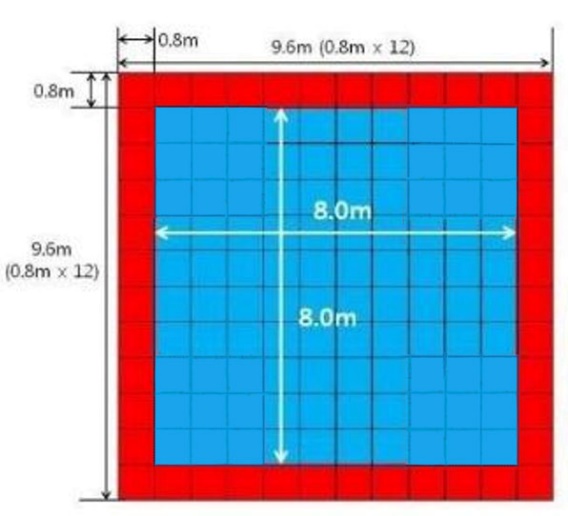 ОРГАНИЗОВАТЬ РАБОТУ ОБСЛУЖИВАЮЩЕГО ПЕРСОНАЛА В ПЕРИОД ПРОВЕДЕНИЯ МЕРОПРИЯТИЯ:обеспечить уборку додянгов во время поединков;обеспечить бесперебойное стационарное освещения спортивного комплекса на все время проведения мероприятия, присутствие электрика спортивного комплекса на период монтажа оборудования и на период проведения мероприятия;обеспечить присутствие персонала, отвечающего за звуковое и техническое сопровождение церемоний открытия и награждения спортсменов;обеспечить исправную работу всех общественных и служебных туалетов, а также их ежедневную уборку не реже 1 раза в час, уборку всех площадей и помещений в дни проведения мероприятия по окончанию рабочего дня;обеспечить работу гардероба для посетителей и пунктов питания (кафе) в фойе комплекса.обеспечить исправную работу оборудования, отвечающего за температурный режим и вентиляцию комплекса.обеспечить беспрепятственный проход организаторов, технических служб и VIP гостей в дни подготовки и проведения мероприятия.ОБРАЗЕЦ ЗАЯВКИ НА УЧАСТИЕПРЕДВАРИТЕЛЬНЫЕ ЗАЯВКИ, содержащие информацию о составе спортивной сборной команды субъекта Российской Федерации, участвующей в спортивном соревновании, согласованные руководителем органа исполнительной власти субъекта Российской Федерации в области физической культуры и спорта и руководителем региональной спортивной федерацией (при ее наличии) направляются в Федерацию Хапкидо России за 14 дней до официальной даты приезда электронную почту Hapki.russia@gmail.comСОГЛАСОВАНОРуководитель органа Исполнительной власти субъекта Российской Федерации в области физической культуры и спортаподпись 	(фамилия, инициалы)подписьУТВЕРЖДАЮПрезидент региональной спортивной федерации по виду спорта «хапкидо» 	(фамилия, инициалы)«	»	20	г. М.П.«	»	20	г. М.П.ПРЕДВАРИТЕЛЬНАЯ ЗАЯВКАна участие в  	(наименование соревнований)от  	(республика, край, область, федеральный округ)Представитель команды (тренер)	(ФИО полностью)Врач  	М.П.«	»	20	г.ЗАЯВКИ НА УЧАСТИЕ В СПОРТИВНЫХ СОРЕВНОВАНИЯХподписанные руководителем органа исполнительной власти субъекта Российской Федерации в области физической культуры и спорта, руководителем региональной спортивной федерации (при ее наличии), тренером и врачом в 2 экземплярах, а также иные необходимые документы предоставляются в комиссию по допуску в день приезда.СОГЛАСОВАНОРуководитель органа Исполнительной власти субъектаРоссийской Федерации в области физической культуры и спортаподпись 	(фамилия, инициалы)подписьУТВЕРЖДАЮПрезидент региональной спортивной федерации по виду спорта «хапкидо» 	(фамилия, инициалы)«	»	20	г. М.П.ЗАЯВКА«	»	20	г. М.П.на участие в  	(наименование соревнований)от  	(республика, край, область, федеральный округ)Представитель команды (тренер)	(ФИО полностью)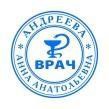 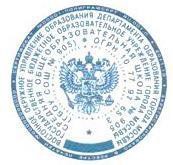 К соревнованию допущено	(прописью) чел.	Врач  	«	»	20	г.Основанием для допуска спортсмена к спортивным соревнованиям по медицинским заключениям является заявка на участие в спортивных соревнованиях с отметкой «Допущен» напротив каждой фамилии спортсмена, заверенная подписью врача по спортивной медицине и его личной печатью. Заявка на участие в спортивных соревнованиях подписывается врачом по спортивной медицине с расшифровкой фамилии, имени, отчества (при наличии) и заверяется печатью медицинской организации, имеющей лицензию на осуществление медицинской деятельности, предусматривающей работы (услуги) по лечебной физкультуре и спортивной медицине.ДОКУМЕНТЫ, ПРИЛАГАЕМЫЕ К ЗАЯВКЕна каждого спортсмена прилагаются следующие документы:паспорт гражданина Российской Федерации или нотариально заверенная копия, для военнослужащих – военный билет; копия паспорта (для сдачи в секретариат);для лиц, не достигших 14-летнего возраста – свидетельство о рождении и справка с фотографией с указанием года рождения, заверенная подписью директора и гербовой печатью общеобразовательной школы;зачетная классификационная книжка, удостоверение спортивного звания, почетного спортивного звания;документ, подтверждающий выполнение спортсменом квалификационных требований по хапкидо (дан/пум сертификат); заявка на электронном носителе, выполненная в excel;полис обязательного медицинского страхования;полис страхования жизни и здоровья от несчастных случаев (оригинал).Срок подачи заявок не позднее времени окончания работы комиссии по допуску участников.ТРЕБОВАНИЯ К УЧАСТНИКАМ И УСЛОВИЯ ИХ ДОПУСКАК участию в спортивных соревнованиях допускаются спортсмены спортивных сборных команд субъектов Российской федерации. От одного субъекта РФ может быть заявлена одна спортивная сборная команда.Допуск участников осуществляется комиссией по допуску (мандатной комиссией) в состав которой входят: председатель комиссии, назначаемый президентом, главный судья, главный секретарь, заместитель главного секретаря, технический делегат, члены аппарата ОСФ, а также члены комиссии, назначаемые председателем.Для допуска к соревнованиям спортсмену необходимо подтвердить свою техническую квалификацию сертификатом утверждённого образца.Спортсмены должны иметь сертификаты Международных федераций Хапкидо или Федерации Хапкидо России, в соответствии с заявленной технической квалификацией (ПРАВИЛА ВИДА СПОРТА «ХАПКИДО» УТВЕРЖДЕНЫ приказом Министерства спорта Российской Федерации от 22 февраля 2019 года, приказ №159).Принадлежность спортсмена к субъекту Российской Федерации определяется постоянной регистрацией по месту жительства или принадлежностью к физкультурно-спортивной организации или образовательной организации.Принадлежность спортсмена к физкультурно-спортивной организации определяется на основании трудового договора, заключенного между спортсменом и физкультурно-спортивной организацией.Принадлежность спортсмена к физкультурно-спортивной организации, осуществляющей спортивную подготовку, определяется на основании распорядительного акта о зачислении лица в такую организацию для прохождения спортивной подготовки на основании государственного (муниципального) задания на оказание услуг по спортивной подготовке или договораоказания услуг по спортивной подготовке.Если спортсмен или лицо, проходящее спортивную подготовку, зачислены в образовательную организацию и со спортсменом не заключен трудовой договор, а в отношении лица, проходящего спортивную подготовку, не имеется распорядительного акта о зачислении в организацию, принадлежность спортсмена или лица, проходящего спортивную подготовку, к образовательной организации определяется на основании распорядительного акта (Приказа) о приеме лица на обучение в организацию, осуществляющую образовательную деятельность.Территориальная принадлежность спортсменов г. Москвы и Московской области, г. Санкт-Петербурга и Ленинградской области определяется территориальной принадлежностью их физкультурно-спортивных организаций.Для допуска на соревнования среди новичков группы начальной подготовки необходимо подтвердить свою квалификацию сертификатом утвержденного образца не выше 8 гыпа.Для допуска на соревнования среди спортсменов группы Б - необходимо подтвердит квалификацию сертификатом утвержденного образца от 7 гыпа до 5 гыпа.Для допуска на соревнования муниципального уровня необходимо подтвердит квалификацию сертификатом утвержденного образца не ниже 7 гыпа.Для допуска на городские соревнования необходимо подтвердить квалификацию сертификатом утвержденного образца не ниже 6 гыпа.Для допуска на областные соревнования необходимо подтвердить квалификацию сертификатом утвержденного образца не ниже 5 гыпа.Для допуска на соревнования с допуском команд с данного федерального округа необходимо подтвердить квалификацию сертификатом утвержденного образца не ниже 4 гыпа.Для допуска на другие всероссийские соревнования включенные в ЕКП необходимо подтвердить квалификацию сертификатом утвержденного образца не ниже 3 гыпа.Для допуска на Первенства, Чемпионаты, Кубки, Финал спартакиады, Финал универсиады России необходимо подтвердить квалификацию сертификатами Международных федераций Хапкидо или Федерации Хапкидо России, в соответствии с заявленной технической квалификацией.ПЛАН(ОБРАЗЕЦ)Подготовки и проведения (наименование соревнования, сроки и место проведения)ПОРЯДОК ОТКРЫТИЯ(ПРИМЕР)(предлагаемый вариант открытия Международного турнира по Хапкидо «Кубок Демида Момота» )Место проведения: Главная арена КСК Арена.  Дата проведения 17 ноября 2023 года Время начала - 15.00  15.00 - звучат фанфары.  Ведущий:Дамы и господа! Мы рады приветствовать Вас в Концертно-спортивном комплексе «Арена» на открытии международного турнира по Хапкидо «Кубок Демида Момота»!  Командующему парадом - вывести парад! Диджей включает спортивный марш.  Во время выхода парада  Ведущий: Сегодня мы рады приветствовать участников из 27 регионов Российской Федерации, республики Узбекистан, Израиля, Киргизии!  Возглавляет парад судейская коллегия Федерации Хапкидо России.  Всего в соревнованиях сегодня принимает участие более 420 спортсменов.  Встречайте:  Список регионов 1. Архангельская область2. Приморский край3. Алтайский край4. Волгоградская область5. Иркутская область6. Кемеровская область7. Костромская область8. Краснодарский край9. Республика Крым10. Липецкая область11. Москва12. Санкт Петербург13. Новосибирская область14. Республика Адыгея15. Республика САХА Якутия16. Самарская область17. Сахалинская область18. Ставропольский край19. Тюменская область20. Хабаровский край 21. Челябинская область22. Республика ХакасияЛенинградская область.     По завершении парада.  Ведущий:  Для торжественного открытия приглашаются:  1. Председатель центра развития единоборств и боевых искусств Узбекистана Насыров Ахат Хамзиевич Председатель Федерации Хапкидо Узбекистана Насруллаев Мизроб Савсанович Вице-президент Корейской Федерации, чемпион СССР по Карате 1983 года, обладалель 9 дана по Хапкидо и по 9 тхэквондо Ли Эдуард Николаевич Президент Федерации Хапкидо России - Момот Демид Александрович. Приветственное слово предоставляется Председателю центра развития единоборств и боевых искусств республики Узбекистан Насырову Ахату Хамзиевичу
Приветственное слово предоставляется председателю федерации хапкидо республики Узбекистан - Насрулаеву Мизробу Савсановичу Приветственное слово предоставляется Вице-президенту корейской федерации Хапкидо Эдуарду Николаевичу Ли! 
Слово для открытия предоставляется Президенту Федерации Хапкидо России - Момоту Демиду Александровичу!   

После слов: Объявляется открытым!  Ведущий:  В честь открытия звучит гимн Российской Федерации. Равнение на флаг! После гимна - командующему парадом - увести парад.   Ведущий:  Мы благодарим наших партнеров за помощь в организации и проведении данных спортивных соревнований.  Слова благодарности мы хотим сказать:   1. Компании Северный Путь2. Компании Хонка 3.Группе компаний С-Вита 5. Спортивному клубу Петроградец6. Первой мебельной фабрике8. Экипировочному Центру Сонсудо9. Дирекции по управлению спортивными сооружениями 10. Комитету по Физической культуре и спорту правительства Санкт-Петербурга 11. Компании Русские Традиции 12. Парк Отелю Крестовский 13. Апарт Отелю Йес 14. Совету по туризму Санкт-Петербурга 15. Газете Санкт-Петербургские Ведомости 16. Компании Северный ПутьПосле ухода парада:  
Ведущий:   Приглашаем для выступления на центральный корт КСК «Арена» трехкратных чемпионов России, Чемпионов Европы и обладателей Кубка Мира, команду, представляющую Санкт-Петербург, Школа боевых искусств Демида Момота, встречайте - НЕВСКИЕ ТИГРЫ!!!   Фонограмма «Невские Тигры» Соревнования открыты и мы можем начать соревнования!  Судьям занять свои места, спортсменам - приготовится к соревнованиям! ОТЧЕТо проведенных официальных всероссийских соревнований по хапкидоОтчет должен содержать информацию: о наименовании проведенного соревнования, о сроках и месте проведения, о возрастных категориях, об общем количестве спортсменов, принявших участие, а также количества мужчин, женщин, юниоров, юниорок, юношей и девушек, о количестве субъектов Российской Федерации, принявших участие в соревновании.К отчету о чемпионате (кубке, первенстве) России, прилагаются:а) копии итоговых протоколов, заверенные печатью общероссийской спортивной федерации, с указанием фамилии, имени, отчества (при наличии) спортсменов, награжденных медалями в видах программы, в которых в каждой из противоборствующих сторон участвуют три и более спортсмена;б) таблица, содержащая итоговое распределение субъектов Российской Федерации в общекомандном зачете, заверенная печатью общероссийской спортивной федерации, с указанием: количества медалей, завоеванных спортсменами, представляющими соответствующий субъект Российской Федерации, и набранных такими спортсменами очков.Отчет о чемпионате (первенстве) России по командным видам программ должен содержать итоговое распределение команд в турнирной таблице с указанием: фамилии, имени, отчества (при наличии) спортсменов, награжденных медалями чемпионата (первенства) России.Отчет подписывается руководителем общероссийской спортивной федерации или уполномоченным представителем общероссийской спортивной федерации, осуществляющим свои полномочия на основании устава общероссийской спортивной федерации или доверенности, выданной в порядке, установленном гражданским законодательством Российской Федерации, и заверяется печатью общероссийской спортивной федерации.* Отчет должен быть прошит и скреплен печатью, копии паспортов в обязательном порядке должны быть разложены по субъектамСВОДНЫЙ ПРОТОКОЛмандатной комиссии по весовым категориям (ОБРАЗЕЦ))Наименование спортивного мероприятия 	Гл. судья	_ /Квалификация, Субъект РФ/ Гл. секретарь		/Квалификация, Субъект РФ/ПРОТОКОЛЫ СОРЕВНОВАНИЙ ПО ХАПКИДО(ОБРАЗЕЦ)Олимпийская система без утешительных встречУчастник 1Участник 2Участник 3Участник 4Подпись	_ОБОРУДОВАНИЕ ПОМЕЩЕНИЙ ДЛЯ ВЗВЕШИВАНИЯ(1 комната для мужчин и 1 комната для женщин)Электронные весы, стандартизированные в комнате взвешивания (одни весы на одну весовую категорию).Электронные весы вне комнаты взвешивания (1 шт.), 2 стола, 6 стульев, вешалки или корзины для одежды спортсменов, протокол взвешивания на каждую весовую категорию.Как в комнате взвешивания для женщин, так и в комнате взвешивания для мужчин, должно быть одно и то же оборудование.Группа взвешивания: две женщины на одни весы в комнате для взвешивания женщин и двое мужчин на одни весы в комнате для взвешивания мужчин. Они должны записывать точный вес спортсменов в протокол взвешивания.Официально назначенные лица сверяют паспорт спортсмена с его аккредитацией (информация должна быть идентичной: имя, фамилия, гражданство и дата рождения для юниоров и юниорок) и сообщают обо всех обнаруженных несовпадениях.Ответственное лицо, назначенное организатором, открывает комнату и отвечает за оборудование (во время официального и неофициального взвешивания). Этот человек находится в распоряжении представителя судейской комиссии.Главный судья назначает одного члена судейской комиссии для контроля процедуры взвешивания.Член комиссии, выбранный координатором спортивных соревнований, присутствует на процедуре взвешивания. Он контролирует соблюдение правил и в случае необходимости принимает решение для улучшения проведения взвешивания.Спортсмены могут пройти процедуру официального взвешивания только 1 раз. Примечание: желательно комната должна быть сквозной, позволяющей входить и выходить в разные двери.ПРОТОКОЛ ВЗВЕШИВАНИЯ (ОБРАЗЕЦ)Наименование соревнований  	Весовая категория	кг.Подписи членов группы взвешивания	 	ОТЧЕТ ГЛАВНОЙ СУДЕЙСКОЙ КОЛЛЕГИИ(ОБРАЗЕЦ)О проведении первенства России по	(вид спорта) (дисциплина – указать в скобках) среди	(возрастные категории участников) (СМ №	в ЕКП / номер сметы).Сроки проведения.Место проведения (субъект РФ, город).Наименование спортивного сооружения (в соответствии с приказом Минспорта России № 283 от 30.03.2015).Всего участников соревнований	, из		субъектов Российской Федерации.Спортсменов	чел., в том числе		муж.,	жен.Представителей, тренеров	чел.Количество судей (всего)	чел., в том числе иногородних		чел.Уровень подготовки судей по судейским категориям: ВК	, 1К	, 2К		, 	 других категорий.Состав участвующих команд (регионов), в том числе количество спортсменов, тренеров и другого обслуживающего персонала:Уровень подготовки спортсменов:Принадлежность к спортивной школе:ДЮСШ	, СДЮШОР	, СДЮСШОР	, СШ	, СШОР	, ЦСП	, УОР	, другиеорганизации	чел.Результаты соревнований:Выполненные разряды:Количество субъектов Российской Федерации команд (перечислить территории согласно занятым местам):Общая оценка состояния спортивной базы, наличие и состояние спортивного оборудования и инвентаря, возможности для разминки и тренировок:Общая оценка состояния и оснащения служебных помещений – раздевалок для спортсменов, помещений для судей и других служб:Информационное обеспечение соревнований:таблорадиоинформациявидеосъемкафотосъемкавидеотрансляциясвоевременность и доступность стартовых протоколовсвоевременность и доступность результатовсредства вычислительной техникиоборудование помещение для судейской бригадыдругоеОбеспечение работы средств массовой информации – места на трибунах, помещение для пресс-центра и т.д., в том числе освещение соревнования в местных СМИ (копии публикаций в СМИ прилагаются):Количество зрителей	чел.Общая оценка качества проведения соревнований – точность соблюдения расписания, объективность судейства (с указанием нарушенийправил соревнований и т.д.):Общая оценка качества размещения, питания, транспортного обслуживания, организации встреч и проводов спортивных делегаций, шефская работа и т.п.:Общая оценка соблюдения мер по обеспечению безопасности (пожарной безопасности/санитарно-гигиенических норм/медицинского обеспечения/профилактики и предупреждения травматизма) при проведении соревнования:Выводы и предложения (замечания) по подготовке и проведению соревнования:Приложений.Полный состав судейской коллегии с указанием выполняемых на соревновании функций (судейская категория, субъект РФ, город).Программа мероприятий (по часам).Протоколы (результаты) соревнований, подписанные главным судьей и главным секретарем.Отчет технического делегата.Примечание:Данный отчет главной судейской коллегии представляется в ФГБУ ФЦПСР в двух экземплярах (приложение к отчету – в одном экземпляре) в течение двух недель по адресу: 105064, г. Москва, ул. Казакова, д. 18, стр. 8, каб. 32А (отдел развития видов спорта, тел.: 8(499) 941-13-21) и в общероссийскую общественную физкультурно-спортивную организация «Федерация Хапкидо России».Главный судья соревнования					(подпись)	(расшифровка подписи)«	»	20	г.ПОСТАНОВЛЕНИЕ ПРАВИТЕЛЬСТВА РФ ОТ 18 АПРЕЛЯ 2014 Г. N 353"ОБ УТВЕРЖДЕНИИ ПРАВИЛ ОБЕСПЕЧЕНИЯ БЕЗОПАСНОСТИ ПРИ ПРОВЕДЕНИИ ОФИЦИАЛЬНЫХ СПОРТИВНЫХ СОРЕВНОВАНИЙ"В соответствии с частью 1 статьи 20 Федерального закона "О физической культуре и спорте в Российской Федерации" Правительство Российской Федерации постановляет:Утвердить прилагаемые Правила обеспечения безопасности при проведении официальных спортивных соревнований.Абзац второй пункта 5, подпункты "а" – "в" и "ж" пункта 6, подпункт "в" пункта 11, пункты 12 - 15 Правил, утвержденных настоящим постановлением, вступают в силу с 1 сентября 2014 г.Председатель Правительства 
Российской Федерации	Д. МедведевМосква18 апреля 2014 г. N 353ПРАВИЛАобеспечения безопасности при проведении официальных спортивных соревнований (утв. постановлением Правительства РФ от 18 апреля 2014 г. N 353)ОБЩИЕ ПОЛОЖЕНИЯНастоящие Правила устанавливают порядок обеспечения организаторами официальных спортивных соревнований (далее –соревнования) и собственниками (пользователями) объектов спорта общественного порядка и общественной безопасности при проведении соревнований.Настоящие Правила применяются при проведении соревнований, включенных в Единый календарный план межрегиональных, всероссийских и международных физкультурных мероприятий и спортивных мероприятий, календарные планы физкультурных мероприятий и спортивных мероприятий субъектов Российской Федерации и муниципальных образований.Основной задачей обеспечения общественного порядка и общественной безопасности при проведении соревнований является предупреждение, выявление и пресечение правонарушений в местах проведения соревнований.Обеспечение общественного порядка и общественной безопасности при проведении соревнований осуществляется их организаторами совместно с собственниками (пользователями) объектов спорта во взаимодействии с органами государственной власти Российской Федерации, органами государственной власти субъектов Российской Федерации и органами местного самоуправления.ТРЕБОВАНИЯ К ОБЕСПЕЧЕНИЮ БЕЗОПАСНОСТИ МЕСТА ПРОВЕДЕНИЯ СОРЕВНОВАНИЙМеста проведения соревнований должны иметь соответствующую инфраструктуру и техническое оснащение, необходимые для обеспечения общественного порядка и общественной безопасности при проведении соревнований.Абзац второй пункта 5 вступает в силу с 1 сентября 2014 г.Требования к техническому оснащению стадионов для обеспечения общественного порядка и общественной безопасности утверждаются федеральным органом исполнительной власти в сфере внутренних дел.Инфраструктура мест проведения соревнований должна соответствовать требованиям технических регламентов или подлежащим применению до дня вступления их в силу обязательным требованиям, установленным нормативными правовыми актами Таможенного союза, а также не противоречащим им требованиям технических регламентов, принятых в соответствии с нормативными правовыми актами Российской Федерации.Инфраструктура мест проведения соревнований включает в себя следующие объекты, предназначенные для обеспечения общественного порядка и общественной безопасности при проведении соревнований:Подпункт "а" пункта 6 вступает в силу с 1 сентября 2014 г.а) помещение для работы организатора соревнования или координационного органа, предусмотренного подпунктом "в" пункта 18 настоящих Правил, либо место, специально подготовленное в соответствии с требованиями, утверждаемыми федеральным органом исполнительной власти в сфере внутренних дел;Подпункт "б" пункта 6 вступает в силу с 1 сентября 2014 г.б) помещения для работы сотрудников органов федеральной службы безопасности и органов внутренних дел либо места, специальноподготовленные в соответствии с требованиями, утверждаемыми федеральным органом исполнительной власти в сфере внутренних дел;Подпункт "в" пункта 6 вступает в силу с 1 сентября 2014 г.в) помещение для хранения предметов, запрещенных для проноса, либо место, специально подготовленное в соответствиис требованиями, утверждаемыми федеральным органом исполнительной власти в сфере внутренних дел;г) парковочные места для размещения транспортных средств, в том числе автомобилей и специальной техники оперативных служб, а также транспортных средств инвалидов и маломобильных групп населения;д) медицинский пункт; е) санитарные узлы;Подпункт "ж" пункта 6 вступает в силу с 1 сентября 2014 г.ж) зоны (контрольно-пропускные пункты) для возможности осмотра входящих граждан и въезжающего транспорта с применениемтехнических средств, требования к которым утверждаются федеральным органом исполнительной власти в сфере внутренних дел.Требования, предусмотренные подпунктами "в", "г" и "ж" пункта 6 настоящих Правил, не применяются при проведении соревнований на участках автомобильных дорог, площадей, улиц, парков и водных объектов, не имеющих определенных организатором соревнования мест для группового размещения зрителей.Объекты спорта в целях обеспечения общественного порядка и общественной безопасности при проведении соревнований помимо требований, указанных в пункте 6 настоящих Правил, должны быть оборудованы или снабжены:а) информационными табло и (или) стендами;б) системой контроля и управления доступом;в) системой охранной телевизионной;г) системой охранной и тревожной сигнализации;д) системой охранного освещения;е) системой экстренной связи;ж) системой видеонаблюдения, позволяющей осуществлять идентификацию физических лиц во время их нахождения в местах проведения соревнований, с выводом в помещение, предназначенное для работы организатора соревнований или координационного органа, предусмотренного подпунктом "в" пункта 18 настоящих Правил, с возможностью хранения информации не менее одного месяца.Требования, предусмотренные подпунктом "ж" пункта 8 настоящих Правил, применяются только при проведении соревнований по таким видам спорта, как "баскетбол", "волейбол", "регби", "футбол" и "хоккей", а также по спортивным единоборствам.Требования, предусмотренные пунктами 6, 8 и 9 настоящих Правил, распространяются на соревнования, включенные в Единый календарный план межрегиональных, всероссийских и международных физкультурных мероприятий и спортивных мероприятий, календарные планы физкультурных мероприятий и спортивных мероприятий субъектов Российской Федерации.Собственник (пользователь) объекта спорта должен иметь следующую документацию: а) документ, подтверждающий ввод объекта спорта в эксплуатацию;б) паспорт безопасности объекта спорта, разработанный в соответствии с Федеральным законом "О противодействии терроризму";Подпункт "в" пункта 11 вступает в силу с 1 сентября 2014 г.в) инструкция по обеспечению общественного порядка и общественной безопасности на объекте спорта, разработанная в соответствии с требованиями пункта 13 настоящих Правил (далее – инструкция), включающая в себя типовой план мероприятий по обеспечению общественного порядка и общественной безопасности при проведении соревнований (далее – план мероприятий);г) схема расположения эвакуационных знаков безопасности; д) схема расположения медицинских пунктов;е) схема расположения помещений или специально подготовленных мест для хранения предметов, запрещенных для проноса;ж) схема организации дорожного движения пешеходов и транспортных средств в месте проведения соревнований и на прилегающей к нему территории;з) схема расположения нестационарных торговых объектов;и) лицензия на осуществление медицинской деятельности медицинским пунктом.ОРГАНИЗАЦИЯ ОБЕСПЕЧЕНИЯ ОБЩЕСТВЕННОГО ПОРЯДКА И ОБЩЕСТВЕННОЙ БЕЗОПАСНОСТИ При Проведении СоревнованийПункт 12 вступает в силу с 1 сентября 2014 г.Обеспечение общественного порядка и общественной безопасности при проведении соревнований осуществляется в соответствии с инструкцией и планом мероприятий.Пункт 13 вступает в силу с 1 сентября 2014 г.Инструкция разрабатывается собственниками (пользователями) объектов спорта на основе типовой инструкции, утвержденной федеральным органом исполнительной власти в области физической культуры и спорта, согласовывается с территориальными органами безопасности и территориальными органами Министерства внутренних дел Российской Федерации на районном уровне и утверждается собственниками (пользователями) объектов спорта не реже одного раза в 3 года.Пункт 14 вступает в силу с 1 сентября 2014 г.План мероприятий разрабатывается и утверждается организатором соревнований совместно с собственником (пользователем) объекта спорта по согласованию с территориальными органами внутренних дел, указанными в пункте 13 настоящих Правил, в соответствии с типовым планом мероприятий и с учетом положения (регламента) о соревнованиях в срок не позднее 10 дней до начала соревнований.Пункт 15 вступает в силу с 1 сентября 2014 г.При проведении соревнований вне объектов спорта план мероприятий разрабатывается и утверждается организатором соревнований по согласованию с территориальными органами внутренних дел, указанными в пункте 13 настоящих Правил, в соответствии с типовой инструкцией и с учетом положения (регламента) о соревнованиях в срок не позднее 10 дней до начала соревнований.ПРАВА И ОБЯЗАННОСТИ СОБСТВЕННИКОВ (ПОЛЬЗОВАТЕЛЕЙ) ОБЪЕКТОВ СПОРТА ПО ОБЕСПЕЧЕНИЮ ОБЩЕСТВЕННОГО ПОРЯДКА И ОБЩЕСТВЕННОЙ БЕЗОПАСНОСТИ ПРИ ПРОВЕДЕНИИ СОРЕВНОВАНИЙСобственник (пользователь) объекта спорта при проведении соревнований вправе:а) привлекать для обеспечения общественного порядка и общественной безопасности при проведении соревнований контролеров- распорядителей;б) ограничивать проход зрителей в зоны, которые определены собственником (пользователем) объекта спорта;в) не допускать на объекты спорта лиц, в отношении которых вступило в законную силу постановление суда об административном запрете на посещение мест проведения соревнований в дни их проведения.Собственник (пользователь) объекта спорта обязан:а) обеспечивать надлежащее содержание инфраструктуры объектов спорта, систем видеонаблюдения, позволяющих осуществлять идентификацию физических лиц во время их нахождения в местах проведения соревнований, и осуществлять техническое оборудование объекта спорта в соответствии с требованиями раздела II настоящих Правил;б) разрабатывать документацию, предусмотренную подпунктами "б" – "е" пункта 11 настоящих Правил;в) совместно с организатором соревнований организовывать контрольно-пропускной и внутриобъектовый режимы;г) совместно с организатором соревнований осуществлять, в том числе с применением технических средств, контроль наличия у зрителей входных билетов или документов, их заменяющих, а также документов, удостоверяющих личность, при входе в места проведения соревнований в случаях, установленных Федеральным законом "О физической культуре и спорте в Российской Федерации";д) обеспечивать во время подготовки и проведения соревнований беспрепятственный въезд в место проведения соревнований и бесплатную стоянку транспортных средств, в том числе автомобилей и специальной техники оперативных служб, а также транспортных средств инвалидов и маломобильных групп населения;е) совместно с организатором соревнований информировать зрителей и участников соревнований о необходимости соблюдения Правил поведения зрителей при проведении официальных спортивных соревнований, утвержденных постановлением Правительства Российской Федерации от 16 декабря 2013 г. N 1156 "Об утверждении Правил поведения зрителей при проведении официальных спортивных соревнований" (далее – Правила поведения), и о порядке действий в  случае угрозы возникновения или при возникновении чрезвычайной ситуации и при эвакуации зрителей;ж) организовывать и осуществлять эвакуацию зрителей и участников соревнований с мест их проведения в случае угрозы возникновения или при возникновении чрезвычайной ситуации;з) обеспечивать деятельность контролеров-распорядителей;и) совместно с организатором соревнований информировать зрителей и участников соревнований о их прекращении; к) участвовать с организатором соревнований в осмотре места их проведения.ПРАВА И ОБЯЗАННОСТИ ОРГАНИЗАТОРА СОРЕВНОВАНИЙ ПО ОБЕСПЕЧЕНИЮ ОБЩЕСТВЕННОГО ПОРЯДКА И ОБЩЕСТВЕННОЙ БЕЗОПАСНОСТИ ПРИ ПРОВЕДЕНИИ СОРЕВНОВАНИЙОрганизатор соревнований вправе:а) привлекать для обеспечения общественного порядка и общественной безопасности при проведении соревнований контролеров- распорядителей;б) обращаться в органы внутренних дел для получения содействия в обеспечении общественного порядка и общественной безопасности при проведении соревнований в соответствии с законодательством Российской Федерации;в) создавать координационные органы (штабы, комиссии) в целях организации обеспечения общественного порядка и общественной безопасности при проведении соревнований в месте их проведения;г) ограничивать проход зрителей в зоны, которые определены организатором соревнований и собственником (пользователем) объекта спорта;д) осуществлять в целях обеспечения общественного порядка и общественной безопасности при проведении соревнований совместно с сотрудниками органов внутренних дел личный осмотр граждан и осмотр находящихся при них вещей при входе в места проведения соревнований с применением в случае необходимости технических средств, а при отказе граждан подвергнуться личному осмотру не допускать их в места проведения соревнований;е) принимать меры по недопущению в места проведения соревнований лиц, которые нарушают Правила поведения или в отношении которых вступило в законную силу постановление суда об административном запрете на посещение мест проведения соревнований в дни их проведения;ж) требовать от зрителей соблюдения общественного порядка, а также Правил поведения;з) принимать меры по пресечению действий зрителей, нарушающих общественный порядок и Правила поведения в местах проведения соревнований.Организатор соревнований обязан:а) уведомлять соответствующий территориальный орган Министерства внутренних дел Российской Федерации на районном уровне о месте, дате и сроке проведения соревнований в порядке, установленном Федеральным законом "О физической культуре и спорте в Российской Федерации";б) организовывать взаимодействие с органами государственной власти Российской Федерации, органами государственной власти субъектов Российской Федерации и органами местного самоуправления в решении вопросов обеспечения общественного порядка и общественной безопасности при проведении соревнований;в) разрабатывать и утверждать план мероприятий в срок не позднее 10 дней до начала соревнований;г) при проведении соревнований вне объектов спорта разрабатывать документацию, предусмотренную подпунктами "г", "д" и "е" пункта 11 настоящих Правил;д) утверждать акт о готовности места проведения соревнований за сутки до их начала;е) производить не позднее чем за 3 часа до начала соревнований совместно с собственником (пользователем) объекта спорта осмотр места проведения соревнований, подготавливать и утверждать соответствующий акт в срок не позднее начала пропуска зрителей на соревнования;ж) организовывать контрольно-пропускной и внутриобъектовый режимы в местах проведения соревнований в период их проведения; з) обеспечивать хранение предметов, запрещенных для проноса, в помещениях или специально подготовленных местах;и) обеспечивать деятельность контролеров-распорядителей;к) осуществлять, в том числе с применением технических средств, контроль наличия у зрителей входных билетов или документов, их заменяющих, а также документов, удостоверяющих личность, при входе в места проведения соревнований в случаях, установленных Федеральным законом "О физической культуре и спорте в Российской Федерации";л) принимать меры по соблюдению правил противопожарного режима;м) информировать зрителей и участников соревнований о необходимости соблюдения Правил поведения;н) обеспечивать зрителям и участникам соревнований в случае необходимости оказание первой помощи и организовывать оказание скорой медицинской помощи;о) приостанавливать соревнования до устранения нарушений положения (регламента) о соревнованиях, групповых нарушений общественного порядка в местах проведения соревнований либо угрозы для жизни и здоровья граждан;п) прекращать соревнования, если нарушения, указанные в подпункте "о" настоящего пункта, не устранены, а также при наличии информации о возможности совершения террористического акта;р) информировать зрителей и участников соревнования о прекращении соревнований и о порядке действий в случае угрозы возникновения или при возникновении чрезвычайной ситуации, организовывать их эвакуацию в случае угрозы возникновения и при возникновении чрезвычайной ситуации.ОСОБЕННОСТИ ОБЕСПЕЧЕНИЯ БЕЗОПАСНОСТИ ПРОВЕДЕНИЯ СОРЕВНОВАНИЙ НА ОТДЕЛЬНЫХ ТЕРРИТОРИЯХСоревнования не проводятся:а) в местах и помещениях, не отвечающих требованиям, установленным настоящими Правилами;б) в полосах отвода газо-, нефте- и продуктопроводов, высоковольтных линий электропередачи, на территориях, непосредственно прилегающих к опасным производственным объектам и к иным объектам, эксплуатация которых требует соблюдения специальных правил техники безопасности;в) на объектах транспортного комплекса, если иное не установлено законодательством Российской Федерации, в том числе на автомобильных дорогах, при отсутствии решения о временных ограничениях или прекращении движения на них транспортных средств, принятого в порядке, установленном законодательством Российской Федерации, при отсутствии организации альтернативных маршрутов движения транспортных средств и информирования о принятом решении участников дорожного движения;г) в пограничных зонах, если отсутствует специальное разрешение пограничных органов федеральной службы безопасностиОРГАНИЗАЦИЯПРОВОДИМЫЕ МЕРОПРИЯТИЯСРОКИОТВЕТСТВЕННЫЕ ЗА ИСПОЛНЕНИЕОРГАНИЗАЦИОННЫЕ МЕРОПРИЯТИЯОРГАНИЗАЦИОННЫЕ МЕРОПРИЯТИЯОРГАНИЗАЦИОННЫЕ МЕРОПРИЯТИЯОРГАНИЗАЦИОННЫЕ МЕРОПРИЯТИЯФедерация Хапкидо РоссииИнформационная рассылка в регионы, включающая информацию об отелях, адрес спортсооружения, трансферу.За месяц до начала соревнованийРегиональный орган. по развитию физкультуры и спорта.Региональные федерации.Федерация Хапкидо РоссииИздание приказов о назначении технического делегата и мандатной комиссии, согласование вопросов по месту и времени работы мандатной комиссии.
Информационная рассылка в регионы.Не позднее 20 суток до начала мандатной комиссии спортивных мероприятияИсполнительный директор ФХРФедерация Хапкидо РоссииОСНОВНЫЕ ДОЛЖНОСТНЫЕ ЛИЦА, НАЗНАЧАЕМЫЕ ДЛЯ ПРОВЕДЕНИЯ СОРЕВНОВАНИЙ:Технический делегат назначается приказом президента ФХР из числа членов Исполкома ФХР и является лицом, принимающее окончательное решение по любым техническим вопросам, которые возникают во время соревнований. Одновременно он является председателем арбитражной комиссии, в которую входят: главный судья соревнований, заместитель главного судьи соревнований, главный секретарь и тренеры по возрасту (5-7 человек).⃰ Технический делегат на Чемпионаты и первенства федеральных округов назначается представителем Президента в данном федеральном округе.Общие обязанности: Перед началом соревнования проверить готовность мест проведения поединков, общую подготовку соревнований, особенно вопросы безопасности и медицинского обеспечения, в строгом соответствии с требованиями Положения и Правил соревнований;утверждать график соревнований; избирать метод жеребьевки; председательствовать на собрании представителей команд; утверждать результаты жеребьевки; следить за соблюдением правил проведения соревнований; проводить совместно с главным судьей соревнований ежедневные совещания с представителями команд и тренерами; контроль жеребьевки дополнительного утреннего взвешивания;решительно пресекать на месте случаи нарушений общепринятых правил поведения и спортивной этики.Председатель мандатной комиссии (Комиссии по допуску) назначается приказом президента ФХР и является лицом, принимающее решение по вопросам допуска спортсменов к соревнованиям.Общие обязанности:перед началом соревнования проверить готовность места проведения мандатной комиссии, довести до представителей команд порядок и последовательность предоставления документов членам мандатной комиссии;проверять правильность оформления заявок и документы на допуск спортсменов к соревнованиям; руководить работой членов мандатной комиссии;совместно с секретарем соревнований вести учет команд и спортсменов, допущенных до соревнования;доводить результаты работы мандатной комиссии на совещании представителей команд, (кто не допущен и по какой причине, какие ошибки были допущены при оформлении заявок и документов на спортсменов).Главная судейская коллегия – утверждается Президентом Федерации Хапкидо России по представлению Председателя судейской коллегии. В её состав входят: Главный судья соревнований, заместитель главного судьи соревнований, главный секретарь и секретарь соревнований, заместитель главного секретаря соревнований.На главного судью возлагаются обязанности по контролю за соблюдением правил соревнований, правильному судейству, проведение жеребьёвки и взвешивания, ведение протоколов и предоставление отчетов о проведенном соревновании.Секретариат регистрирует команды, проводит жеребьевку, ведет протоколы хода соревнований и протоколы результатов соревнований, готовит отчетные документы и подписывает их у главного судью соревнований.ОСНОВНЫЕ ДОЛЖНОСТНЫЕ ЛИЦА, НАЗНАЧАЕМЫЕ ДЛЯ ПРОВЕДЕНИЯ СОРЕВНОВАНИЙ:Технический делегат назначается приказом президента ФХР из числа членов Исполкома ФХР и является лицом, принимающее окончательное решение по любым техническим вопросам, которые возникают во время соревнований. Одновременно он является председателем арбитражной комиссии, в которую входят: главный судья соревнований, заместитель главного судьи соревнований, главный секретарь и тренеры по возрасту (5-7 человек).⃰ Технический делегат на Чемпионаты и первенства федеральных округов назначается представителем Президента в данном федеральном округе.Общие обязанности: Перед началом соревнования проверить готовность мест проведения поединков, общую подготовку соревнований, особенно вопросы безопасности и медицинского обеспечения, в строгом соответствии с требованиями Положения и Правил соревнований;утверждать график соревнований; избирать метод жеребьевки; председательствовать на собрании представителей команд; утверждать результаты жеребьевки; следить за соблюдением правил проведения соревнований; проводить совместно с главным судьей соревнований ежедневные совещания с представителями команд и тренерами; контроль жеребьевки дополнительного утреннего взвешивания;решительно пресекать на месте случаи нарушений общепринятых правил поведения и спортивной этики.Председатель мандатной комиссии (Комиссии по допуску) назначается приказом президента ФХР и является лицом, принимающее решение по вопросам допуска спортсменов к соревнованиям.Общие обязанности:перед началом соревнования проверить готовность места проведения мандатной комиссии, довести до представителей команд порядок и последовательность предоставления документов членам мандатной комиссии;проверять правильность оформления заявок и документы на допуск спортсменов к соревнованиям; руководить работой членов мандатной комиссии;совместно с секретарем соревнований вести учет команд и спортсменов, допущенных до соревнования;доводить результаты работы мандатной комиссии на совещании представителей команд, (кто не допущен и по какой причине, какие ошибки были допущены при оформлении заявок и документов на спортсменов).Главная судейская коллегия – утверждается Президентом Федерации Хапкидо России по представлению Председателя судейской коллегии. В её состав входят: Главный судья соревнований, заместитель главного судьи соревнований, главный секретарь и секретарь соревнований, заместитель главного секретаря соревнований.На главного судью возлагаются обязанности по контролю за соблюдением правил соревнований, правильному судейству, проведение жеребьёвки и взвешивания, ведение протоколов и предоставление отчетов о проведенном соревновании.Секретариат регистрирует команды, проводит жеребьевку, ведет протоколы хода соревнований и протоколы результатов соревнований, готовит отчетные документы и подписывает их у главного судью соревнований.ОСНОВНЫЕ ДОЛЖНОСТНЫЕ ЛИЦА, НАЗНАЧАЕМЫЕ ДЛЯ ПРОВЕДЕНИЯ СОРЕВНОВАНИЙ:Технический делегат назначается приказом президента ФХР из числа членов Исполкома ФХР и является лицом, принимающее окончательное решение по любым техническим вопросам, которые возникают во время соревнований. Одновременно он является председателем арбитражной комиссии, в которую входят: главный судья соревнований, заместитель главного судьи соревнований, главный секретарь и тренеры по возрасту (5-7 человек).⃰ Технический делегат на Чемпионаты и первенства федеральных округов назначается представителем Президента в данном федеральном округе.Общие обязанности: Перед началом соревнования проверить готовность мест проведения поединков, общую подготовку соревнований, особенно вопросы безопасности и медицинского обеспечения, в строгом соответствии с требованиями Положения и Правил соревнований;утверждать график соревнований; избирать метод жеребьевки; председательствовать на собрании представителей команд; утверждать результаты жеребьевки; следить за соблюдением правил проведения соревнований; проводить совместно с главным судьей соревнований ежедневные совещания с представителями команд и тренерами; контроль жеребьевки дополнительного утреннего взвешивания;решительно пресекать на месте случаи нарушений общепринятых правил поведения и спортивной этики.Председатель мандатной комиссии (Комиссии по допуску) назначается приказом президента ФХР и является лицом, принимающее решение по вопросам допуска спортсменов к соревнованиям.Общие обязанности:перед началом соревнования проверить готовность места проведения мандатной комиссии, довести до представителей команд порядок и последовательность предоставления документов членам мандатной комиссии;проверять правильность оформления заявок и документы на допуск спортсменов к соревнованиям; руководить работой членов мандатной комиссии;совместно с секретарем соревнований вести учет команд и спортсменов, допущенных до соревнования;доводить результаты работы мандатной комиссии на совещании представителей команд, (кто не допущен и по какой причине, какие ошибки были допущены при оформлении заявок и документов на спортсменов).Главная судейская коллегия – утверждается Президентом Федерации Хапкидо России по представлению Председателя судейской коллегии. В её состав входят: Главный судья соревнований, заместитель главного судьи соревнований, главный секретарь и секретарь соревнований, заместитель главного секретаря соревнований.На главного судью возлагаются обязанности по контролю за соблюдением правил соревнований, правильному судейству, проведение жеребьёвки и взвешивания, ведение протоколов и предоставление отчетов о проведенном соревновании.Секретариат регистрирует команды, проводит жеребьевку, ведет протоколы хода соревнований и протоколы результатов соревнований, готовит отчетные документы и подписывает их у главного судью соревнований.Федерация Хапкидо РоссииПолучение наградной атрибутикиЗаблаговременноФедерация Хапкидо РоссииПодготовка и загрузка необходимых материальных средств для технического обеспечения проведения соревнованийЗаблаговременноФедерация Хапкидо РоссииВызов спортсменов на соревнованияПоложение о всероссийских и межрегиональных соревнованиях является официальным вызовом спортсменов на соревнованияПоложение о всероссийских и межрегиональных соревнованиях является официальным вызовом спортсменов на соревнованияФедерация Хапкидо РоссииНазначение Главной судейской коллегии (Главного судьи соревнований, секретариата и судей, и утверждение списков у Президента ФХР). Подача списков в Министерство спорта РФ.За месяц до начала соревнованийФедерация Хапкидо РоссииТребования к количественному составу СК из расчёта на один корт:Требования к количественному составу СК из расчёта на один корт:Требования к количественному составу СК из расчёта на один корт:Федерация Хапкидо РоссииРуководитель площадки; Технический ассистент; Видео арбитр; Регистратор (рекордер);Судьи: Три (3) Рефери.; Четыре (4) Боковых судей. Судья, выбранный для соревнований, обязан принять в них участие, если только он/она заранее предупредил о своем отсутствии по уважительной причине. Присутствие на совещании и установочном семинаре судей обязательно.Руководитель площадки; Технический ассистент; Видео арбитр; Регистратор (рекордер);Судьи: Три (3) Рефери.; Четыре (4) Боковых судей. Судья, выбранный для соревнований, обязан принять в них участие, если только он/она заранее предупредил о своем отсутствии по уважительной причине. Присутствие на совещании и установочном семинаре судей обязательно.Руководитель площадки; Технический ассистент; Видео арбитр; Регистратор (рекордер);Судьи: Три (3) Рефери.; Четыре (4) Боковых судей. Судья, выбранный для соревнований, обязан принять в них участие, если только он/она заранее предупредил о своем отсутствии по уважительной причине. Присутствие на совещании и установочном семинаре судей обязательно.Федерация Хапкидо РоссииТребование к количественному составу СК из расчёта на один корт (для технических дисциплин):Требование к количественному составу СК из расчёта на один корт (для технических дисциплин):Требование к количественному составу СК из расчёта на один корт (для технических дисциплин):Федерация Хапкидо РоссииРуководитель площадки (рефери); Техническое обеспечение; Регистратор (рекордер).Судьи: Четыре (4) или (6) боковых судей + один (1) судья на замену; один (1) судья координатор.Руководитель площадки (рефери); Техническое обеспечение; Регистратор (рекордер).Судьи: Четыре (4) или (6) боковых судей + один (1) судья на замену; один (1) судья координатор.Руководитель площадки (рефери); Техническое обеспечение; Регистратор (рекордер).Судьи: Четыре (4) или (6) боковых судей + один (1) судья на замену; один (1) судья координатор.Федерация Хапкидо РоссииПодготовка регламента проведения соревнованийЗа месяц до начала соревнованийФедерация Хапкидо РоссииПринимающая сторонаРегионыПодача заявки на проведение в ФХР и Минспорт РФСогласно срокам, установленным ФХР (пункт 2 Общих положений) для формирования ЕКП на следующий календарный годОргкомитетПринимающая сторонаРегионыПредоставление необходимой информации в ФХР о месте проведения соревнования, об отелях и стоимости проживания и по трансферу.За 45 суток до начала соревнованийОргкомитетПринимающая сторонаРегионыБронирование гостиниц для судейНе менее 60 суток (в зависимости от региона)ОргкомитетПринимающая сторонаРегионыНазначение ответственных лиц за размещение, питание, транспорт с их контактными телефонамиОргкомитетПринимающая сторонаРегионыБронирование гостиницы для членов исполкома ФХР (в случае проведения заседания исполкома)Не позднее 30 суток до начала работы мандатной комиссииОргкомитетПринимающая сторонаРегионыПодготовка места для работы мандатной комиссии и обеспечение ее работыЗа сутки до начала работы мандатной комиссииОргкомитетПринимающая сторонаРегионыОбеспечение питанием судейДни соревнования, включая день семинара (проходящий в день мандатной комиссии)За счет региональных средств органов исполнительной власти в области физической культуры и спортаПринимающая сторонаРегионыОбеспечение питания и проживания технической бригады ФХРДни соревнования, включая день семинара (проходящий в день мандатной комиссии)За счет региональных средств органов исполнительной власти в области физической культуры и спортаПринимающая сторонаРегионыОбеспечение питанием членов исполкомаПо возможности региональной федерацииПринимающая сторонаРегионыОбеспечение питанием и проживанием старших тренеров по проводимому возрастуПо возможности региональной федерацииПринимающая сторонаРегионыОбеспечение проживания и питания технического делегатаЗа счет региональных средств органов исполнительной власти в области физической культуры и спорта.Принимающая сторонаРегионыОбеспечение проживания и питания членов мандатной комиссииЗа счет региональных средств органов исполнительной власти в области физической культуры и спорта.Принимающая сторонаРегионыПодготовка спортивного зала, мест проведения поединков и разминочной зоныНе позднее чем за сутки до начала соревнованийОргкомитетПринимающая сторонаРегионыРазработка, согласование и подписание плана безопасности с органами внутренних дел.Обеспечение безопасности участников и зрителей во время проведения соревнования, изготовление аккредитации на гостей и обслуживающий персонал.Осуществляется в соответствии с требованиями Правил обеспечения безопасности при проведении официальных спортивных соревнований, утвержденных Постановлением Правительства РФот 18 апреля 2014 года № 353(Приложение № 7)ОргкомитетПринимающая сторонаРегионыМедицинское обеспечение, подача заявок на выделение бригады скорой помощи и необходимого медицинского персоналаОсуществляется в соответствии с Приказом Министерства здравоохранения РФ от 01 марта 2016 года № 134НОсуществляется в соответствии с Приказом Министерства здравоохранения РФ от 01 марта 2016 года № 134НПринимающая сторонаРегионыАнтидопинговое обеспечениеОсуществляется в соответствии со всероссийскими антидопинговыми правилами в соответствии с Приказом Минспорта РФ от 9 августа 2016 года № 947Осуществляется в соответствии со всероссийскими антидопинговыми правилами в соответствии с Приказом Минспорта РФ от 9 августа 2016 года № 947РегионыПодача ПРЕДВАРИТЕЛЬНОЙ заявки в секретариат на проведение соревнований в электронном видеНе позднее 14 суток до начала соревнованияРуководитель региональной федерацииРегионыОрганизация и проведение медицинского освидетельствования спортсменов с отметками врачей в заявке на проведение соревнованияРуководитель региональной федерацииРегионыОформление заявки, согласование с руководством федерации и утверждение ее в Региональном органе по развитию физкультуры и спорта.Предоставляются на мандатную комиссию ФХРПредоставляются на мандатную комиссию ФХРРегионыПодготовка документов на спортсменов для представления их на мандатной комиссии.Предоставляются на мандатную комиссию ФХРПредоставляются на мандатную комиссию ФХРРегионыСогласование вопросов размещения и питания с принимающей сторонойЗаблаговременноРуководитель региональной федерацииРегионыПеред выездом на соревнование обязательно убедиться, что ежегодные членские взносы и штрафы (если налагались на федерацию) уплачены в ФХР, а также погашена задолженность за прошлые годыРегионыПокупка билетов и выезд на соревнованияНаименованиеКоличествоПримечаниеОРГТЕХНИКАОРГТЕХНИКАОРГТЕХНИКАКомпьютер (ноутбук) с возможностью подключения мобильного модема для доступа в интернет ADSL1-2 помощницы со знанием ПК/ Excel и Word/2 шт.Принтер лазерный с драйверами для каждого ноутбука секретариата один принтер с прямым выходом для печати наградных дипломов, (предпочтительнее HP или Canon)2 шт.Сетевики/удлинители4-5 выходовНа каждый секретарский столКопировальный аппарат с производительностью не менее 16 листов в минуту/если есть возможность с автоподачей/1-2 шт.ЗАПАСНЫЕ КАРТРИДЖИ (заправленные) для каждого принтера и ксероксаДостаточное количество розеток и удлинителей для подключения техники в секретариатеСписок лиц, ответственных за определенный участок работы с указанием телефонов1Портативная радиостанция3-4 шт.КАНЦЕЛЯРСКИЕ ПРИНАДЛЕЖНОСТИКАНЦЕЛЯРСКИЕ ПРИНАДЛЕЖНОСТИКАНЦЕЛЯРСКИЕ ПРИНАДЛЕЖНОСТИБумага (формат А-4)Не менее 5-ти пачекФайлы (формат А-4)1 упаковка (100 шт.)Ручки шариковые (для работы секретариата и судейской бригады)Не менее 50 шт.Карандаши простые с ластиком5 шт.Нож канцелярский (18 мм)2 шт.Цветные папки-уголки А4 плотный пластик (100-180 мкм) 3 отделения3 шт.Степлеры канцелярский № 10 (10 мм) со скобамиНа каждый кортСтеплеры канцелярский № 24 (24 мм) со скобами2 шт.На секретариатМаркеры (комплект: розовый, голубой, зеленый, желтый)На каждый корт + 3 комплектаПапки для основного отчета с арочным механизмом (75-80 мм)2 шт.(заявки + копии паспортов)Папки пластиковые для отчетов Минспорт РФ, Региональный Минспорт, ФХР3 шт. (со скоросшивателями)Дырокол2 шт.Линейка длиной не менее 30 см2 шт.Клейкая лента упаковочная Scotch бесшумная прозрачная 40- 50 мкм x 48-50 мм х 100-150 м5 шт.Клейкая лента бумажная (малярная) 40-50 мкм x 48-50 мм х 100-150 м,2 шт. но кортНожницы2-3штСкрепки (лучше не цветные)5 пачекЗажимы для бумаг 19-32 мм /разноцветные/Печать (автомат) для отметок в командировочном удостоверении и протоколов с запасной штемпельной подушечкой.Синие, красные, желтые карточки для видеоповтора(на 3 корта: 8 красных исиних, 5 желтых)На 4 корта, как в схеме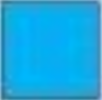 100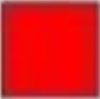 44Всего:144РАЗМИНОЧНЫЙ ЗАЛУложить додянг по всей площади разминочной зоны.РАЗМИНОЧНЫЙ ЗАЛОбеспечить урнами для мусора в необходимом количествеРАЗМИНОЧНЫЙ ЗАЛПоставить электронные весы для предварительного взвешиванияПОМЕЩЕНИЯПресс-центр (конференц-зал)ПОМЕЩЕНИЯРаздевалки для спортсменов (мужские) -2 шт.ПОМЕЩЕНИЯРаздевалки для спортсменов (женские) -2 шт.ПОМЕЩЕНИЯМедицинская комната -1 комнатаПОМЕЩЕНИЯКомната отдыха судей -1 комнатаПОМЕЩЕНИЯОргкомитет -1 комнатаПОМЕЩЕНИЯСекретариат -1 комнатаПОМЕЩЕНИЯРазминочный залПОМЕЩЕНИЯКомната взвешивания -2 комнаты (М/Ж)ПОМЕЩЕНИЯМандатная комиссия -1 комнатаКОМНАТЫ ВЗВЕШИВАНИЯСто2КОМНАТЫ ВЗВЕШИВАНИЯСтул4КОМНАТЫ ВЗВЕШИВАНИЯУрны или ведра для мусора2КОМНАТЫ ВЗВЕШИВАНИЯЭлектрические розетки 220вт2КОМНАТЫ ВЗВЕШИВАНИЯЭлектронные весы2ПРЕСС-ЦЕНТР (КОНФЕРЕНЦ-ЗАЛ)Стол6ПРЕСС-ЦЕНТР (КОНФЕРЕНЦ-ЗАЛ)Стул50ПРЕСС-ЦЕНТР (КОНФЕРЕНЦ-ЗАЛ)Урны или ведра для мусора3ПРЕСС-ЦЕНТР (КОНФЕРЕНЦ-ЗАЛ)Электрические розетки 220вт2ПРЕСС-ЦЕНТР (КОНФЕРЕНЦ-ЗАЛ)Проектор1ПРЕСС-ЦЕНТР (КОНФЕРЕНЦ-ЗАЛ)Экран1ПРЕСС-ЦЕНТР (КОНФЕРЕНЦ-ЗАЛ)Звуковое сопровождение, микрофон2МЕДИЦИНСКАЯ КОМНАТАНаличие туалетаМЕДИЦИНСКАЯ КОМНАТАХолодильник1МЕДИЦИНСКАЯ КОМНАТАБутилированная питьевая вода 0,5лНе менее 40 шт. в деньКОМНАТА ОТДЫХА СУДЕЙПитьевая вода, Кофе брейкКОМНАТА ОТДЫХА СУДЕЙМесто отдыхаЗОНА ПАРКОВКИМеста для оргкомитета -Не менее 3-5 мест№ п/пФ.И.О. (полностью)Дата рождения (полностью)Спортивный разряд, званиеВесовая категорияСубъект Российской Федерации, городФедеральный округФСО (вед-во)ДЮСШ, УОР, СДЮШОР, ШВСМ, спорт. клуб и т.д.Ф.И.О. тренера (полностью)По возрастанию ВКмужчины женщины№ п/пФ.И.О. (полностью)Дата рождения (полностью)Спортивный разряд, званиеВесовая категорияСубъект Российской Федерации, городФедеральный округФСО(вед-во)ДЮСШ, УОР, СДЮШОР, ШВСМ,спорт. клуби т.д.Ф.И.О. тренера (полностью)Виза врача, печать медицинской организации1.По возрастаниюВКмужчины женщины«ДОПУЩЕН»№ п/пМероприятияСроки выполненияОтветственные лица1.Подготовка приказа, сметы по проведению соревнований - Минспорт регионаФамилия и инициалы2.Изготовление печатной продукции:Протоколы соревнованийРастяжки и баннеры в залеНаградная атрибутика:Буклеты, программки мероприятия, плакаты;кубки – 54 шт., грамоты – 216 шт., наклейки – 270 шт.; медали – 216 шт.ФедерацияМинспорт региона ЦСП3.Необходимый инвентарь: 7 ковров, 7 табло, видеокамерыФедерацияМинспорт региона ЦСП4.Подготовка мест соревнований:марш, гимн РФ, пьедесталвыделение мест для работы: судейской коллегии – каб. № 	 секретариатамедкомнаты буфетрадиоусилениеРазмещение баннеров (наградной задник)Подготовка залаТрафареты с названиями команд - 50 шт., 50 спортсменов Федерации выносят трафаретыФедерацияМинспорт региона ЦСП5.Проведение мандатной комиссии (документация, протоколы и т.д.) каб. №  	ФедерацияМинспорт региона ЦСП6.Заказ гостиницы, размещение и отправка участников, судей, оформление командировокФедерацияМинспорт региона ЦСП7.Приобретение бумаги, канцтоваровФедерацияМинспорт региона 8.Печать и размножение материалов соревнований (протоколы)Федерация9.Медицинское обслуживание 6 врачейСкорая помощь – 2 бригады с дифибриляторомМинспорт региона ФедерацияЦСП10.Репетиция торжественного открытия:построение и выход 50 юных спортсменов ФедерацииФедерацияМинспорт региона ЦСП11.Порядок торжественного открытияПоказательные выступления:ФедерацияМинспорт региона (письма)12.Проведение награждения и закрытия соревнованийпьедесталбаннер – задникподносы – 3 шт.девушки для награждения – 3 чел.ФедерацияМинспорт региона 13.Составление списочного состава судей, комплектование судейских бригадФедерация14.Организация питания участников соревнований, тренеров, представителей команд, судейФедерацияМинспорт региона ЦСП15.Работа со спонсорами, прессойПроведение пресс-конференцииБрифинг почетных гостейза неделю до соревнований в Минспорте регионаФедерацияМинспорт региона ЦСП16.Проведения совещания по итогам соревнования, утверждение результатовФедерацияМинспорт региона ЦСП17.Расчет и оплата судейского аппарата, компьютерной группыФедерацияМинспорт региона ЦСП18.ТранспортФедерацияМинспорт региона ЦСП19.Охрана правопорядкаПлан обеспечения безопасностиФедерацияМинспорт региона ЦСП20.Приглашения почетных гостей по утвержденному спискуФедерацияМинспорт региона №Вид программы/весовая категория252730333639434751242729333740ВсегоВсегоВсего в команде (чел.)№Организация (Субъект РФ)Возрастная категория в соотв. с ЕВСК (кол-во человек)Возрастная категория в соотв. с ЕВСК (кол-во человек)Возрастная категория в соотв. с ЕВСК (кол-во человек)Возрастная категория в соотв. с ЕВСК (кол-во человек)Возрастная категория в соотв. с ЕВСК (кол-во человек)Возрастная категория в соотв. с ЕВСК (кол-во человек)Возрастная категория в соотв. с ЕВСК (кол-во человек)Возрастная категория в соотв. с ЕВСК (кол-во человек)Возрастная категория в соотв. с ЕВСК (кол-во человек)Юниорки (кол-во человек)Юниорки (кол-во человек)Юниорки (кол-во человек)Юниорки (кол-во человек)Юниорки (кол-во человек)Юниорки (кол-во человек)ЮниорыЮниоркиВсего в команде (чел.)1Нижегородская обл.2Белгородская обл.3Ростовская обл.ВсегоВсего№ п/п№ по жребиюФамилия, имя, отчество участникаДата рожденияСпортивный разряд, званиеСубъект РФ, городФактический весФактический весПодпись участника№ п/п№ по жребиюФамилия, имя, отчество участникаДата рожденияСпортивный разряд, званиеСубъект РФ, городПервое взвешиваниеПовторное взвешиваниеПодпись участника№ п/пКоманда (субъект РФ)Базовый видСпортсменыСпортсменыСпортсменыТренеры и др. обс. персоналИтого№ п/пКоманда (субъект РФ)Базовый видМужчиныЖенщиныВсегоТренеры и др. обс. персоналВозрастные группы в соответствии с ЕВСКВозрастные группы в соответствии с ЕВСКВозрастные группы в соответствии с ЕВСКВозрастные группы в соответствии с ЕВСКВозрастные группы в соответствии с ЕВСКВозрастные группы в соответствии с ЕВСКВсегоЮниорыЮниоркиЮношиДевушкиМальчикиДевочкиВсегоМСМКМСКМС1 р.II р.III р.I юн.II юн.Занятые местаВозрастная группаВозрастная группаВозрастная группаВозрастная группаВозрастная группаВозрастная группаЗанятые местаСпортсменРегионСпортивная организация, школаСпортсменРегионСпортивная организация, школа1 (личные, командные)2 (личные, командные)3 (личные, командные))Возрастные группы в соответствии с ЕВСКВозрастные группы в соответствии с ЕВСКВозрастные группы в соответствии с ЕВСКВозрастные группы в соответствии с ЕВСКВозрастные группы в соответствии с ЕВСКВозрастные группы в соответствии с ЕВСКВсегоЮниорыЮниоркиЮношиДевушкиМальчикиДевочкиВсегоМСМКМСКМС1 р.II р.III р.I юн.II юн.МестоКоманда (субъект РФ)Количество медалейКоличество медалейКоличество медалейМестоКоманда (субъект РФ)золотосеребробронза